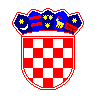 REPUBLIKA HRVATSKASISAČKO-MOSLAVAČKA ŽUPANIJAOPĆINA DVORPovjerenstvo za procjenu šteta od prirodne nepogodePoziv za prijavu štete od prirodne nepogode - potresaPoštovani sugrađani, potresi koji su se dogodili 28. i 29. prosinca 2020. godine uzrokovali su velike štete na  stambenim, gospodarskim, javnim, kulturnim i drugim objektima, radi čega je Župan Sisačko-moslavačke županije 09. veljače 2021. godine proglasio prirodnu nepogodu – POTRES za gradove Glinu, Petrinju, Kutinu, Novsku Popovaču, Sisak i Hrvatsku Kostajnicu, te za općine Donji Kukuruzari, Dvor, Gvozd, Hrvatska Dubica, Jasenovac, Lekenik, Lipovljani, Majur, Martinska Ves, Sunja, Topusko i Velika Ludina.Na temelju odluke Župana, Općinsko povjerenstvo za procjenu šteta od prirodne nepogode pokreće postupak prijave šteta na gospodarskim objektima na području Općine DvorPozivamo sve fizičke i pravne osobe na području Općine Dvor da prijave oštećenja na gospodarskim objektima nastala uslijed potresa.Prijava štete može se  izvršiti:- u periodu od 10. veljače 2021. do zaključno 17. veljače 2021. godine u vremenu od 9-14 sati u prostorijama Općine Dvor, Trg bana Josipa Jelačića 10, I. kat, soba 16,Tijekom prijave podnositelj je obvezan popisivaču predočiti osobnu iskaznicu, OIB, broj tekućeg ili žiro računa, kao i presliku Izvatka iz zemljišne knjige ili Posjedovnog lista za imovinu na kojoj prijavljuje štetu.Rok za prijavu istječe 17. veljače 2021. godine, nakon kojeg se, bez objektivnih razloga , štete više neće moći prijaviti. POVJERENSTVO ZA PROCJENUŠTETA OD PRIRODNE NEPOGODE